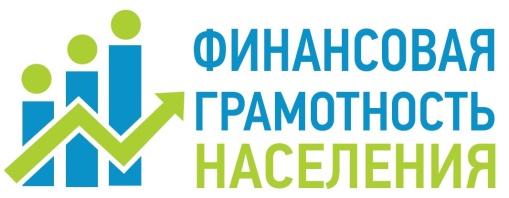 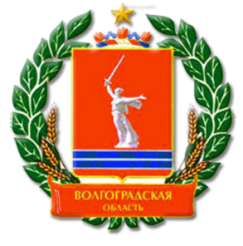 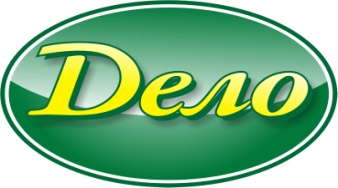 Положениео проведении Волгоградского регионального  конкурса бизнес-проектов
«Предприниматель - 2020 »	1. Настоящее Положение определяет порядок и условия проведения регионального конкурса бизнес- проектов,  его организационное обеспечение, порядок участия и определения победителей. 	2. Конкурс организуется областной общественной организацией «Волгоградский центр защиты и развития бизнеса «Дело» в рамках реализации проекта «Финансовая грамотность начинающего предпринимателя», победителя конкурс на предоставление субсидий социально ориентированным некоммерческим организациям, осуществляющим деятельность на территории Волгоградской области, на проведение мероприятий, направленных на повышение финансовой грамотности населения Волгоградской области. 	3. Конкурс направлен на выявление перспективных предпринимательских идей и проектов и дальнейшее сопровождение проектов в вопросах организации бизнеса и его развития.	4. Целью конкурса является содействие развитию малого предпринимательства Волгоградской области через  повышение уровня финансовой грамотности населения в области предпринимательской деятельности. 	5. Задачами конкурса являются: -  популяризация предпринимательской деятельности;- поддержка начинающих предпринимателей в области инновационного,  социального, женского, молодежного предпринимательства; - повышение уровня теоретических знаний и профессиональных навыков начинающих предпринимателей            6.  Организация конкурса.  Конкурс предполагает отбор и награждение лучших бизнес -  проектов, представленных жителями Волгоградской области по результатам проведения экспертной оценки и публичной защиты. 	7. Конкурс проводится по следующим номинациям: «Лучший инновационный бизнес- проект», «Лучший социальный бизнес- проект», «Лучший женский бизнес- проект»,  «Лучший молодежный бизнес- проект».            8. Для оценки бизнес- проектов  создаются Конкурсные комиссии  по отбору проектов в номинациях , в состав которых войдут представители организаторов и партнеров конкурса (далее - Конкурсная комиссия).  	9. Представленные на конкурс проекты должны отвечать следующим условиям: -соответствовать номинации конкурса, - отличаться качеством проработки основных этапов плана реализации и бюджета проекта или перспективностью идеи на рынке; - иметь практическую значимость для развития инновационной, предпринимательской и социально-культурной сфер.            10. Порядок участия в Конкурсе: 	- Конкурс проводится 17 декабря  2020 г  в режиме онлайн.  Участники презентуют свои бизнес-проекты в рамках проведения олимпиады по бизнес- логике, предпринимательскому образу мышления, финансовой грамотности. 	- К участию приглашаются  действующие предприниматели и жители региона, планирующие открыть предпринимательскую деятельность. 	-  Заявки на участие предоставляются участниками не позднее 16 декабря текущего года в электронном виде. В конкурсную заявку входят: заявление участника представляющего бизнес-проект (приложение 1) и  описание проекта или презентация  (приложение 2). 	-  Прием заявок осуществляет Центр «Дело» по e-mail- delo@list.ru   и  участники регистрируется  по ссылке: 	-  Участник(и) вправе подать не более двух заявок на участие в конкурсе. 		11. Участник, направляя заявку в Оргкомитет, тем самым подтверждает, что приведенные в ней сведения не содержат коммерческой, и иной тайны и являются собственной разработкой. Участник дает свое согласие на предоставление информации о проекте третьим лицам (в том числе путем размещения фрагментов конкурсных работах на интернет - страницах, в информационных изданиях, а также путем публикации конкурсных работ полностью с обязательным указанием автора или авторского коллектива).	12.  Конкурсная комиссия по номинациям  состоит из трех членов (экспертов) и формируется из наставников, бизнес - консультантов, партнеров проекта 	13. Экспертиза проектов проводится конкурсной комиссией после проведение публичной защиты бизнес - проектов. По результатам оценки проектов составляется оценочная ведомость (приложение 3), на основании которой выводится итоговый балл по проектам и заполняется сводная ведомость оценок (приложение 4). 	14.   Критерии отбора проектов:- соответствие положению конкурса, его целям и задачам; - качество презентации проекта; - перспективность проекта на рынке (отсутствие конкурентов, наличие неудовлетворенного спроса, наличие объективных конкурентных преимуществ, возможность масштабирования проекта); - проработанность проекта; - разработка плана реализации проекта.- инвестиционная привлекательность  проекта. 	15. Определение победителей конкурса осуществляется в следующем порядке: выставление членами комиссии оценок по каждому критерию в оценочных ведомостях по результатам публичной защиты проектов; расчет средней оценки комиссии в сводной ведомости; выявление победителей по наибольшей сумме набранных баллов в сводной ведомости по каждой номинации. 	16.   Результаты конкурса оглашаются по итогам заседания конкурсной комиссии в день защиты  бизнес- проекта. Торжественная церемония награждения победителей проводится на следующий день 	17.   Победители конкурса награждаются дипломами и ценными подарками.  В конкурсе утверждаются  две дополнительные номинации   «Приз зрительских симпатий», путем проведения голосований  в  Instagram  участников мероприятия. и «За Оригинальность бизнес- проекта». Активные участники олимпиады награждаются дипломами участника и поощрительными призами.	18.   Информация о победителях конкурса публикуется в СМИ, на сайтах областной общественной организацией «Волгоградский центр защиты и развития бизнеса «Дело»   и партнеров проекта. Приложение 1 к Положению о Конкурсе бизнес  проектов «Предприниматель -  2020 »ЗАЯВЛЕНИЕна участие в конкурсе бизнес- проектов Номинация:__________________________________________________________________ Название бизнес - проекта :_____________________________________________________Участник Конкурса:Действующий предприниматель________________________________________________ Планирует бизнес.____________________________________________________________ФИО _______________________________________________________________________ Телефон _____________________________________________________________________E-mail   ______________________________________________________________________	Прошу включить вышеуказанный бизнес- проект  / проект в число участников Конкурса. 	Настоящим гарантирую(ем), что проект является собственной разработкой, вся представленная информация не содержит коммерческой и иной тайны. 	Со всеми условиями проведения Конкурса ознакомлен, и согласен с ними. ___________________________________________________________________ /ФИО/  «____» ____________20__ годПриложение 2 к Положению о Конкурсе бизнес- проектов «Предприниматель - 2020»ОПИСАНИЕ БИЗНЕС- ПРОЕКТА «_____________________________________________________» (название) _______________________________________________________________/ ФИО автора Краткое описание сути бизнес-проекта (решаемая проблема и способ решения проблемы, целевой рынок, возможность масштабирования ________________________________________________________________________________________________________________________________________________________________________________________________________________________________________________________________________________________________________________________________________________________________________________________________________________________________________________________________________________________________________________________________________________________________________________________________________________________________________ ____________________________________________________________________________________________________________________________________________________________________________________________________________________________________________________________________________________________________________________ Имеется разработанная документация (бизнес план, часть бизнес-плана и т.д.) ____________________________________________________________________________ ____________________________________________________________________________________________________________________________________________________________________________________________________________________________________________________________________________________________________________________Необходимые ресурсы для реализации ____________________________________________________________________________ ____________________________________________________________________________ ____________________________________________________________________________ ____________________________________________________________________________ Существующие риски проекта и пути их нивелирования ____________________________________________________________________________ ____________________________________________________________________________ ____________________________________________________________________________ ____________________________________________________________________________ Дополнительно к описанию прилагается презентация проекта для  выступления на мероприятии. ___________________  /ФИО/ _____________________________ / «____» ____________20__ годПриложение 3 к Положению о Конкурсе бизнес- проектов «Предприниматель-2020»ОЦЕНОЧНАЯ ВЕДОМОСТЬ бизнес- проекта  ______________________________________________________________ название бизнес- проекта  ,  ФИО участника _______________________________________________________________ Примечания эксперта (при наличии): ___________________________Эксперт_____________________________________________ подпись ФИО дата _________________________________________________Приложение 4 к Положению о Конкурсе бизнес- проектов «Предприниматель- 20202СВОДНАЯ ВЕДОМОСТЬ ОЦЕНКИ участников конкурса на лучший бизнес-проект в номинации _____________________________________________ Конкурсная комиссия: ______________ _________________ ______________ подпись ФИО дата ______________ ______________________________________________ подпись ФИО дата ______________ ______________________________________________ подпись ФИО дата ______________ №Наименование критериевОценка в баллах (10-ти балльная шкала)1Соответствие положению конкурса, его целям и задачам2Качество презентации проекта3Перспективность проекта на рынке (отсутствие конкурентов, наличие неудовлетворенного спроса, наличие объективных конкурентных преимуществ, наличие возможности расширения рынка, выходя на новые рынки и т.п.)4Проработанность проекта (изучен целевой рынок и конкуренты, выделены сегменты, разработана маркетинговая стратегия, предложены пути монетизации проекта,  5Разработка плана реализации проекта.6Инвестиционная привлекательность№ФИО участникНазвание проектаОценки экспертовОценки экспертовОценки экспертовФИО экспертаФИО экспертаФИО экспертаСредний итоговый балл